Chủ đề: [Giải toán 6 sách kết nối tri thức với cuộc sống] - Bài 22. Hình có tâm đối xứng.Dưới đây Đọc tài liệu xin gợi ý giải bài tập Toán 6 với việc giải Bài 5.6 trang 107 SGK Toán lớp 6 Tập 1 sách Kết nối tri thức với cuộc sống theo chuẩn chương trình mới của Bộ GD&ĐT:Giải Bài 5.6 trang 107 Toán lớp 6 Tập 1 Kết nối tri thứcCâu hỏi: Trong mỗi hình dưới đây, điểm O có phải là tâm đối xứng không?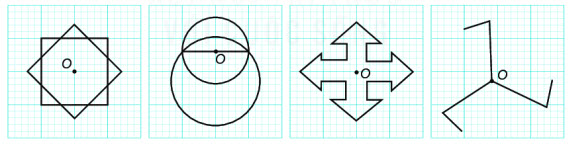 GiảiTrong các hình trên, những hình mà điểm O là tâm đối xứng là: a), c)-/-Vậy là trên đây Đọc tài liệu đã hướng dẫn các em hoàn thiện phần giải bài tập SGK Toán 6 Kết nối tri thức: Bài 5.6 trang 107 SGK Toán 6 Tập 1. Chúc các em học tốt.